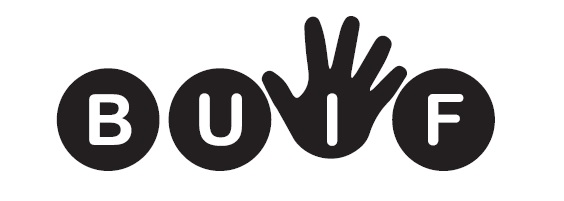 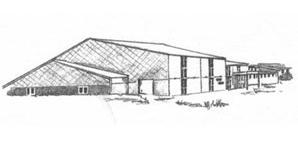 Generalforsamling i Branderup Aktivcenter og Branderup Ungdom- & Idrætsforening. Torsdag d. 21/3-2019 kl 19 i Branderup AktivcenterDagsorden iflg vedtægterne. Forslag der ønskes behandlet, skal være formanden i hænde seneste 5 dage før.For Branderup Aktivcenter: Gitte Boyschau -Boyschau@get2net.dkFor Branderup Ungdoms- & Idrætsforening: Lars Nissen - larsnissen67@hotmail.com  Invitation til 100 års JubilæumI forbindelse med at Branderup Ungdoms- & Idrætsforening i år kan fejre sit 100 års jubilæum, vil BUIF gerne invitere Branderup og Omegn til fællesspisning. Arrangementet finder sted forud for generalforsamlingen d. 21/3-2019 kl. 18.00 i Aktivcentret .  Af praktiske hensyn skal tilmeldinger til arrangementet ske via tlf till: Helle Aagaard, 30 56 01 32. Sidste frist for tilmeldinger er fredag d. 15/3-2019